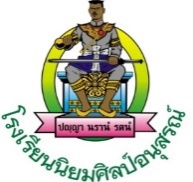 หน่วยการเรียนรู้ที่ 1 เรื่อง พลเมืองดีกับวิถีประชาธิปไตยและสถาบันทางสังคมรหัสวิชา ส22101 รายวิชา สังคมศึกษา 3	         กลุ่มสาระการเรียนรู้สังคมศึกษา ศาสนาและวัฒนธรรม ชั้นมัธยมศึกษาปีที่ 2		ภาคเรียนที่ 1		เวลา 9 ชั่วโมง		คะแนน 5 คะแนน====================================================================1. มาตรฐานการเรียนรู้	ส 2.1	เข้าใจและปฏิบัติตนตามหน้าที่ของการเป็นพลเมืองดี มีค่านิยมที่ดีงามและธำรงรักษา					ประเพณีและวัฒนธรรมไทย ดำรงชีวิตอยู่ร่วมกันในสังคมไทยและสังคมโลก อย่างสันติสุข	2. ตัวชี้วัด	ส 2.1 ม.2/2  เห็นคุณค่าในการปฏิบัติตนตามสถานภาพ บทบาท สิทธิเสรีภาพ หน้าที่ในฐานะพลเมืองดี			   ตามวิถีประชาธิปไตย	ส 2.1 ม. 2/3 วิเคราะห์บทบาท ความสำคัญและความสัมพันธ์ของสถาบันทางสังคม3. สาระสำคัญ/ความคิดรวบยอด	พลเมืองดีตามวิถีประชาธิปไตย คือ ผู้ที่ปฏิบัติตนได้เหมาะสมกับสถานภาพ บทบาท และหน้าที่ของตนเอง เข้าใจสิทธิและเสรีภาพตามที่รัฐธรรมนูญกำหนด โดยไม่ละเมิดสิทธิและเสรีภาพของผู้อื่น ตลอดจนปฏิบัติตนและส่งเสริมให้ผู้อื่นในสังคมปฏิบัติตนเป็นพลเมืองดีตามวิถีประชาธิปไตย 	เพื่อเสริมสร้างสังคมให้มีความสงบสุข และมีสถาบันทางสังคมเกิดขึ้นเพื่อตอบสนองความต้องการขั้นพื้นฐานของมนุษย์ กำหนดสถานภาพและบทบาทของบุคคลในสังคม แบบแผนการประพฤติในแต่ละสถาบันเป็นสิ่งที่สังคมส่วนใหญ่ให้การยอมรับ สถาบันทางสังคมทุกสถาบันมีความเกี่ยวข้องสัมพันธ์กันและมีบทบาทความสำคัญในการพัฒนาสังคมให้เจริญก้าวหน้า4. สาระการเรียนรู้	สาระการเรียนรู้แกนกลาง			1. สถานภาพ บทบาท สิทธิเสรีภาพ หน้าที่ในฐานะพลเมืองดีตามวิถีประชาธิปไตย			2. แนวทางส่งเสริมการปฏิบัติตนเป็นพลเมืองดีตามวิถีประชาธิปไตย			3. สถาบันทางสังคม				1.1	สถาบันครอบครัว				1.2	สถาบันการศึกษา				1.3	สถาบันศาสนา				1.4	สถาบันเศรษฐกิจ				1.5	สถาบันทางการเมืองการปกครอง				1.6	สถาบันนันทนาการ				1.7	สถาบันสื่อสารมวลชน			4. ความสัมพันธ์และบทบาทของสถาบันทางสังคม	ทักษะกระบวนการ			- 5. ชิ้นงาน/ภาระงาน (รวบยอด)		- แผ่นพับ เรื่อง บทบาทของพลเมืองดีกับความสัมพันธ์ของสถาบันทางสังคม6. คุณลักษณะอันพึงประสงค์ : นักเรียน		( √ )  1. รักชาติ ศาสน์ กษัตริย์			(  )  2. ซื่อสัตย์สุจริต  		( √ )  3. มีวินัย 					( √ )  4. ใฝ่เรียนรู้ 		(  )  5. อยู่อย่างพอเพียง				(  )  6. มุ่งมั่นในการทำงาน 		(  )  7. รักความเป็นไทย  				(  )  8. มีจิตสาธารณะ7. สมรรถนะสำคัญของผู้เรียน		( √ )  1. ความสามารถในการสื่อสาร		( √ )  2. ความสามารถในการคิด 		(  )  3. ความสามารถในการแก้ปัญหา 		( √ )  4. ความสามารถในการใช้ทักษะชีวิต 		(  )  5. ความสามารถในการใช้เทคโนโลยี8. กิจกรรมการเรียนรู้เรื่องที่ 1  :  สังคมประชาธิปไตย  วิธีสอนโดยใช้การจัดการเรียนรู้แบบร่วมมือ : เทคนิคคู่คิดสี่สหาย	   			    เวลา 1 ชั่วโมงขั้นนำ1. นักเรียนทำแบบทดสอบก่อนเรียน หน่วยการเรียนรู้ที่ 1 เรื่อง พลเมืองดีตามวิถีประชาธิปไตย	2. ครูชี้แจงให้นักเรียนทราบเกี่ยวกับวิธีสอนโดยใช้การจัดการเรียนรู้แบบร่วมมือ : เทคนิคคู่คิดสี่สหายจุดประสงค์การเรียนรู้ และผลการเรียนรู้3. ครูสนทนากับนักเรียนในประเด็นที่เกี่ยวกับประชาธิปไตย แล้วตอบคำถามกระตุ้นความคิด	ขั้นสอน4. ครูสนทนากับนักเรียนเกี่ยวกับคุณลักษณะของพลเมืองดีตามวิถีประชาธิปไตย และลักษณะของสังคมประชาธิปไตย					5. ครูแบ่งกลุ่มนักเรียนโดยคละตามความสามารถ เพื่อศึกษาความรู้เกี่ยวกับสังคมประชาธิปไตยและคุณลักษณะของพลเมืองดีตามวิถีประชาธิปไตย ตามประเด็นที่กำหนด6. นักเรียนแต่ละกลุ่มนำความรู้ที่ได้จากการศึกษานำเสนอหน้าชั้นเรียน7. ครูและนักเรียนอภิปราย วิเคราะห์ เกี่ยวกับสังคมประชาธิปไตย และคุณลักษณะของพลเมืองดีตามวิถีประชาธิปไตยแล้วตอบคำถามร่วมกัน8. สมาชิกในกลุ่มจับคู่ร่วมกันทำใบงานที่ 1.1 เรื่อง สังคมประชาธิปไตย และ ใบงานที่ 1.2 เรื่องคุณลักษณะของพลเมืองดีตามวิถี9. สมาชิกในแต่ละร่วมกันเฉลยใบงาน และนำเสนอผลการทำใบงานเพิ่มเติม10. ครูดูแลให้คำแนะนำนักเรียนเพิ่มเติมขั้นสรุป		11. ครูและนักเรียนร่วมกันสรุปความรู้เกี่ยวกับสังคมประชาธิปไตย ตลอดจนความสำคัญที่มีอิทธิพลต่อการดำเนินชีวิตของประชากรเรื่องที่ 2  :  สถานภาพ บทบาท สิทธิ เสรีภาพ หน้าที่ในฐานะพลเมืองดีตามวิถีประชาธิปไตย  วิธีสอนแบบสืบเสาะหาความรู้  (5Es Instructional Model)					    เวลา 2 ชั่วโมงขั้นนำ	ขั้นที่ 1  กระตุ้นความสนใจ  (Engage)		1.  ครูสุ่มถามนักเรียนให้แสดงความคิดเห็นตามสถานการณ์ที่เกี่ยวข้องกับสถานภาพ บทบาท สิทธิ เสรีภาพ หน้าที่ในฐานะพลเมืองดีตามวิถีประชาธิปไตย   	    		2.  ครูให้นักเรียนดูภาพที่เกี่ยวข้องกับสถานภาพ บทบาท สิทธิ เสรีภาพ หน้าที่ในฐานะพลเมืองดีตามวิถีประชาธิปไตยที่พบเห็นได้ในสังคมมาให้นักเรียนดู แล้วตอบคำถามเพื่อกระตุ้นความสนใจ   ขั้นสอน	ขั้นที่ 2  สำรวจค้นหา  (Explore)	    3. ครูให้นักเรียนแบ่งกลุ่ม ศึกษาค้นคว้าเกี่ยวกับสถานภาพ บทบาท สิทธิ เสรีภาพ หน้าที่ในฐานะพลเมืองดีตามวิถีประชาธิปไตย จากหนังสือเรียนสังคมศึกษาฯ ม.2 หรือจากแหล่งการเรียนรู้อื่น ๆ เช่น หนังสือในห้องสมุด เว็บไซต์ในอินเทอร์เน็ต	    4. 	ครูแนะนำแหล่งข้อมูลสารสนเทศที่น่าเชื่อถือให้กับนักเรียนเพิ่มเติม	ขั้นที่ 3  อธิบายความรู้  (Explain)		   5. นักเรียนแต่ละกลุ่มผลัดกันอธิบายความรู้ที่ได้จากการศึกษามาเล่าสู่กันฟัง แล้วสรุปสาระสำคัญตามมติของกลุ่ม		6.  ตัวแทนนักเรียนแต่ละกลุ่มนำเสนอผลงานหน้าชั้นเรียน และอภิปรายความรู้ร่วมกันขั้นสรุป	ขั้นที่ 4  ขยายความเข้าใจ  (Expand)	    7.  สมาชิกในกลุ่มร่วมกันทำใบงานที่ 1.3 เรื่อง สถานภาพ บทบาท สิทธิ เสรีภาพ หน้าที่ในฐานะพลเมืองดีตามวิถีประชาธิปไตย	    8.  ครูดูแลให้คำแนะนำนักเรียนเพิ่มเติม	ขั้นที่ 5  ตรวจสอบผล  (Evaluate)		9. ครูและนักเรียนร่วมกันตรวจสอบผลจากการตอบคำถาม การทำใบงาน และการทำแบบฝึกสมรรถนะฯ หน้าที่พลเมืองฯ ม.2 เรื่องที่ 3  :  แนวทางการส่งเสริมให้ปฏิบัติตนเป็นพลเมืองดีตามวิถีประชาธิปไตย  วิธีสอนแบบสืบเสาะหาความรู้  (5Es Instructional Model)					    เวลา 3 ชั่วโมงขั้นนำ	ขั้นที่ 1  กระตุ้นความสนใจ  (Engage)		1.  ครูนำตัวอย่างข่าวให้นักเรียนพิจารณา แล้วสนทนาร่วมกัน   		2.  ครูให้นักเรียนร่วมกันยกตัวอย่างกิจกรรมในกระบวนการทางประชาธิปไตย และแนวทางการส่งเสริมให้ปฏิบัติตนเป็นพลเมืองดีตามวิถีประชาธิปไตย แล้วตอบคำถามเพื่อกระตุ้นความสนใจ   ขั้นสอน	ขั้นที่ 2  สำรวจค้นหา  (Explore)	    3. ครูให้นักเรียนแบ่งกลุ่ม ศึกษาค้นคว้าเกี่ยวกับแนวทางการส่งเสริมให้ปฏิบัติตนเป็นพลเมืองดีตามวิถีประชาธิปไตย จากหนังสือเรียนสังคมศึกษาฯ ม.2 หรือจากแหล่งการเรียนรู้อื่น ๆ เช่น หนังสือใน ห้องสมุด เว็บไซต์ในอินเทอร์เน็ต	    4. ครูแนะนำแหล่งข้อมูลสารสนเทศที่น่าเชื่อถือให้กับนักเรียนเพิ่มเติม	ขั้นที่ 3  อธิบายความรู้  (Explain)		   5. นักเรียนแต่ละกลุ่มผลัดกันอธิบายความรู้ที่ได้จากการศึกษามาเล่าสู่กันฟัง แล้วสรุปสาระสำคัญตามมติของกลุ่ม		6.  ตัวแทนนักเรียนแต่ละกลุ่มนำเสนอผลงานหน้าชั้นเรียน และอภิปรายความรู้ร่วมกันขั้นสรุป	ขั้นที่ 4  ขยายความเข้าใจ  (Expand)	    7. สมาชิกในกลุ่มร่วมกันทำใบงานที่ 1.4 เรื่อง พฤติกรรมของพลเมืองดี	    8. ครูดูแลให้คำแนะนำนักเรียนเพิ่มเติม	ขั้นที่ 5  ตรวจสอบผล  (Evaluate)		9. ครูและนักเรียนร่วมกันตรวจสอบผลจากการตอบคำถาม การทำใบงาน และการทำแบบฝึกสมรรถนะฯ หน้าที่พลเมืองฯ ม.2 เรื่องที่ 4  :  ความหมายและความสำคัญของสถาบันทางสังคม  วิธีสอนโดยใช้การจัดการเรียนรู้แบบร่วมมือ : เทคนิคคู่คิด    	   			              เวลา 1 ชั่วโมง	ขั้นนำ	1. ครูชี้แจงให้นักเรียนทราบเกี่ยวกับวิธีสอนโดยใช้การจัดการเรียนรู้แบบร่วมมือ : เทคนิคคู่คิดจุดประสงค์การเรียนรู้ และผลการเรียนรู้	2. ครูเกริ่นนำกับนักเรียนในประเด็นที่เกี่ยวกับความสำคัญของสถาบันทางสังคม แล้วตอบคำถาม	ขั้นสอน	3. ครูนำภาพที่เกี่ยวข้องกับสถาบันทางสังคมต่าง ๆ มาให้นักเรียนดู แล้วช่วยกันตอบว่าเป็นภาพเกี่ยวกับสถาบันทางสังคมใด และมีความสำคัญอย่างไร	4. ครูแบ่งกลุ่มนักเรียนโดยคละตามความสามารถ เพื่อศึกษาความรู้เกี่ยวกับความหมายและความสำคัญของสถาบันทางสังคม ตามประเด็นที่กำหนด	5. นักเรียนแต่ละกลุ่มนำความรู้ที่ได้จากการศึกษานำเสนอหน้าชั้นเรียน	6. ครูและนักเรียนอภิปราย วิเคราะห์ เกี่ยวกับความหมายและความสำคัญของสถาบันทางสังคมและตอบคำถามร่วมกัน	7. สมาชิกในกลุ่มจับคู่ร่วมกันทำใบงานที่ 1.5 เรื่อง ความหมายและความสำคัญของสถาบันทางสังคม	8. สมาชิกในแต่ละร่วมกันเฉลยใบงาน และนำเสนอผลการทำใบงานเพิ่มเติม	9. ครูดูแลให้คำแนะนำนักเรียนเพิ่มเติมขั้นสรุป	10. ครูและนักเรียนร่วมกันสรุปความรู้เกี่ยวกับความหมายและความสำคัญของสถาบันทางสังคม ตลอดจนความสำคัญที่มีอิทธิพลต่อการดำเนินชีวิตของประชากรเรื่องที่ 5  :  บทบาทของสถาบันทางสังคม  วิธีสอนแบบสืบเสาะหาความรู้  (5Es Instructional Model)					    เวลา 1 ชั่วโมงขั้นนำ	ขั้นที่ 1  กระตุ้นความสนใจ  (Engage)	1. ครูเกริ่นนำถึงบทบาทของสถาบันทางสังคมในแต่ละสถาบัน จากนั้นให้นักเรียนช่วยกันยกตัวอย่างบทบาทหน้าที่ของสถาบันทางสังคมคนละ 1 ตัวอย่าง   	    	2. ครูนำข่าวที่น่าสนใจมาให้นักเรียนดู แล้วตอบคำถามเพื่อกระตุ้นความสนใจเกี่ยวกับบทบาทของสถาบันทางสังคมขั้นสอน	ขั้นที่ 2  สำรวจค้นหา  (Explore)	3. ครูให้นักเรียนแบ่งกลุ่ม ศึกษาค้นคว้าเกี่ยวกับบทบาทของสถาบันทางสังคม จากหนังสือเรียนสังคมศึกษาฯ ม.2 หรือจากแหล่งการเรียนรู้อื่น ๆ เช่น หนังสือในห้องสมุด เว็บไซต์ในอินเทอร์เน็ต	4. ครูแนะนำแหล่งข้อมูลสารสนเทศที่น่าเชื่อถือให้กับนักเรียนเพิ่มเติม	ขั้นที่ 3  อธิบายความรู้  (Explain)	5. นักเรียนแต่ละกลุ่มผลัดกันอธิบายความรู้ที่ได้จากการศึกษามาเล่าสู่กันฟัง แล้วสรุปสาระสำคัญตามมติของกลุ่ม	6. ตัวแทนนักเรียนแต่ละกลุ่มนำเสนอผลงานหน้าชั้นเรียน และอภิปรายความรู้ร่วมกันในแต่ละประเด็นขั้นสรุปขั้นที่ 4  ขยายความเข้าใจ  (Expand)	7. สมาชิกในกลุ่มร่วมกันทำใบงานที่ 1.6 เรื่อง บทบาทของสถาบันทางสังคม	8. ครูดูแลให้คำแนะนำนักเรียนเพิ่มเติม	ขั้นที่ 5  ตรวจสอบผล  (Evaluate)	9. ครูและนักเรียนร่วมกันตรวจสอบผลจากการตอบคำถาม การทำใบงาน และการทำแบบฝึกสมรรถนะหน้าที่พลเมืองฯ ม.2 เรื่องที่ 6  :  ความสัมพันธ์ของสถาบันทางสังคม  วิธีสอนโดยเน้นกระบวนการ : กระบวนการเรียนความรู้ความเข้าใจ				   เวลา 1 ชั่วโมง	ขั้นนำ1. ครูเกริ่นนำเรื่องความสัมพันธ์ของสถาบันทางสังคม แล้วสุ่มให้นักเรียนยกตัวอย่างความสัมพันธ์ระหว่างสถาบันทางสังคมตามที่นักเรียนเข้าใจ   	2. ครูนำข่าวที่มีเนื้อหาเกี่ยวกับการทำหน้าที่ของสถาบันทางสังคมต่าง ๆ มาเล่าให้นักเรียนฟัง แล้วให้นักเรียนตอบคำถามเพื่อกระตุ้นความสนใจ   ขั้นสอนขั้นที่ 1  สังเกต ตระหนัก3. ครูให้นักเรียนช่วยกันยกตัวอย่างบทบาทหน้าที่ของสถาบันทางสังคมที่มีการกระทำที่แสดงถึงความร่วมมือกันพัฒนาคุณภาพชีวิตของสมาชิกในสังคม   4. ครูให้นักเรียนแบ่งกลุ่ม ศึกษาค้นคว้าเกี่ยวกับความสัมพันธ์ของสถาบันทางสังคม จากหนังสือเรียนสังคมศึกษาฯ ม.2 หรือจากแหล่งการเรียนรู้อื่น ๆ เช่น หนังสือในห้องสมุด เว็บไซต์ในอินเทอร์เน็ต5. ครูอภิปรายประกอบการตั้งคำถามเกี่ยวกับความสัมพันธ์ของสถาบันทางสังคมทั้งทางตรงและทางอ้อม	6. สมาชิกในกลุ่มร่วมกันวิเคราะห์ภาพในใบงานที่ 4.3 เรื่อง ความสัมพันธ์ของสถาบันทางสังคมขั้นที่ 2  วางแผนปฏิบัติ7. สมาชิกแต่ละกลุ่มแบ่งหน้าที่กันวิเคราะห์ลักษณะสำคัญของภาพและบรรยายใต้ภาพที่อยู่ในใบงานที่ 1.7 เรื่อง ความสัมพันธ์ของสถาบันทางสังคม คนละ 2 ภาพขั้นที่ 3  ลงมือปฏิบัติ8. นักเรียนแต่ละกลุ่มผลัดกันบรรยายภาพตามที่ตนได้รับมอบหมาย	9. สมาชิกแต่ละคนผลัดกันอธิบายผลงานของตนให้สมาชิกคนอื่นในกลุ่มฟัง และอภิปรายความรู้ร่วมกันขั้นที่ 4  พัฒนาความรู้ ความเข้าใจ10. สมาชิกในกลุ่มร่วมกันสรุปคำบรรยายภาพ และร่วมกันเชื่อมโยงความสัมพันธ์ของสถาบันทางสังคมแต่ละกลุ่มผลัดกันเสนอผลงานหน้าชั้นเรียน		ขั้นสรุปขั้นที่ 5  สรุป11. ครูและนักเรียนร่วมกันสรุปความรู้เกี่ยวกับความสัมพันธ์ของสถาบันทางสังคม ตลอดจนความสำคัญที่มีอิทธิพลต่อการดำเนินชีวิตของประชากร9. สื่อ/แหล่งเรียนรู้		1) หนังสือเรียนสังคมศึกษาฯ  ม.2										2) หนังสือค้นคว้าเพิ่มเติม					(1)	กระมล   ทองธรรมชาติ. 2548. องค์กรตามรัฐธรรมนูญกับการคุ้มครองสิทธิเสรีภาพของ											ประชาชน. กรุงเทพมหานคร : (ม.ป.ท.).					(2)	คณะกรรมการพัฒนาเศรษฐกิจและสังคมแห่งชาติ, สำนักงาน. 2550. หนทางสร้างสุขของคน											ในสังคมไทย. กรุงเทพมหานคร : (ม.ป.ท.). 					(3)	คณิณ   บุญสุวรรณ. 2542. สิทธิเสรีภาพของคนไทย. กรุงเทพมหานคร : วิญญูชน.					(4)	เฉลียว   ฤกษ์รุจิพิมล. 2543. “การจัดระเบียบสังคม”ในสังคมวิทยา. กรุงเทพมหานคร : 										  มหาวิทยาลัยเกษตรศาสตร์.					(5)	ประสพสุข   บุญเดช. 2552. หลักกฎหมายครอบครัว. กรุงเทพมหานคร : วิญญูชน. 			(6)	 มานุษยวิทยาสิรินธร, ศูนย์. 2542. สังคมและวัฒนธรรมไทย. กรุงเทพมหานคร : โรงพิมพ์						   เรือนแก้วการพิมพ์.		3) ตัวอย่างข่าว		4) บัตรภาพ		5) ใบงานที่ 1.1 เรื่อง สังคมประชาธิปไตย		6) ใบงานที่ 1.2 เรื่อง คุณลักษณะพลเมืองดีตามวิถีประชาธิปไตย		7) ใบงานที่ 1.3 เรื่อง สถานภาพ บทบาท สิทธิ เสรีภาพ หน้าที่ในฐานะพลเมืองดีตามวิถีประชาธิปไตย             8) ใบงานที่ 1.4 เรื่อง พฤติกรรมของพลเมืองดี   9) ใบงานที่ 1.5 เรื่อง ความหมายและความสำคัญของสถาบันทางสังคม		10)  ใบงานที่ 1.6 เรื่อง บทบาทของสถาบันทางสังคม		11)  ใบงานที่ 1.7 เรื่อง เรื่อง ความสัมพันธ์ของสถาบันทางสังคม	9.2	แหล่งการเรียนรู้		1)	ห้องสมุด		2)	แหล่งข้อมูลสารสนเทศ			- https://elsiam.org			- https://news.mthai.com			      - https://www.thairath.co.th			- https://www.khaosod.co.th			- https://www.parliament.go.th			      - https://www.youtube.com/watch?v=6Sk9OE7QGA4			- https://www.youtube.com/watch?v=Mm2ZpybvUj8			- https://www.youtube.com/watch?v=RXvMLqiwFgs10. บูรณาการ	-11. การวัดผลและประเมินผล12.  กิจกรรมเสนอแนะ 	- 13. บันทึกผลหลังการจัดกิจกรรมการเรียนรู้1.  ผลการสอนระดับชั้น ม....................................	  สอนได้ตามแผนการจัดการเรียนรู้	  สอนไม่ได้ตามแผนการจัดการเรียนรู้  เนื่องจาก  ..........................................................................ผลที่เกิดกับผู้เรียน1.) การประเมินผลความรู้หลังการเรียน โดยใช้………………………..................................พบว่านักเรียนจำนวน...............คน ผ่านการประเมิน  จำนวน...............คน  คิดเป็นร้อยละ....................ของจำนวนนักเรียนทั้งหมด  ไม่ผ่านเกณฑ์ขั้นต่ำที่กำหนดไว้จำนวน...............คน คิดเป็นร้อยละ.......................ของจำนวนนักเรียนทั้งหมด  ได้แก่ ....................................................................................................................................................2.) การประเมินด้านทักษะกระบวน  โดยใช้………………………........................................พบว่านักเรียนจำนวน...............คน ผ่านการประเมิน  จำนวน...............คน  คิดเป็นร้อยละ....................ของจำนวนนักเรียนทั้งหมด  ไม่ผ่านเกณฑ์ขั้นต่ำที่กำหนดไว้จำนวน...............คน คิดเป็นร้อยละ.......................ของจำนวนนักเรียนทั้งหมด  ได้แก่ .....................................................................................................................................................	3.) การประเมินด้านคุณลักษณะอันพึงประสงค์ โดยใช้………………………..................................พบว่านักเรียนจำนวน...............คน ผ่านการประเมิน  จำนวน...............คน  คิดเป็นร้อยละ....................ของจำนวนนักเรียนทั้งหมด  ไม่ผ่านเกณฑ์ขั้นต่ำที่กำหนดไว้จำนวน...............คน คิดเป็นร้อยละ.......................ของจำนวนนักเรียนทั้งหมด  ได้แก่ ........................................................................................................................................3. ปัญหาและอุปสรรค  กิจกรรมการจัดการเรียนรู้  ไม่เหมาะสมกับเวลา  มีนักเรียนทำใบงาน/ใบกิจกรรมไม่ทันตามกำหนดเวลา  มีนักเรียนที่ไม่สนใจเรียน  อื่น ๆ .............................................................................................................................................4.  ข้อเสนอแนะ/แนวทางแก้ไข  ควรนำแผนไปปรับปรุง  เรื่อง  ...................................................................................................................................................................................................................................................................................  แนวทางแก้ไขนักเรียนที่ไม่ผ่านการประเมิน ...............................................................................................................................................................................................................................................................  ไม่มีข้อเสนอแนะ					ลงชื่อ.......................................................ผู้สอน					               (นายธมกร  ยาหลง)                                                                                      วันที่......../.................../.................  ความคิดเห็นของหัวหน้ากลุ่มสาระการเรียนรู้1.เป็นแผนการจัดการเรียนรู้ที่    ดีมาก	  ดี  		 พอใช้ 	 ควรปรับปรุง2.การจัดกิจกรรมการเรียนรู้ได้นำเอากระบวนการเรียนรู้   ที่เน้นผู้เรียนเป็นสำคัญมาใช้ในการสอนได้อย่างเหมาะสมกับศักยภาพที่แตกต่างกันของผู้เรียน   ที่ยังไม่เน้นผู้เรียนเป็นสำคัญ ควรปรับปรุงพัฒนาต่อไป3.เป็นแผนการจัดการเรียนรู้  นำไปใช้ได้จริง  	  ควรปรับปรุงก่อนนำไปใช้4.ข้อเสนอแนะอื่นๆ    ……………………………………………………………………………........................................................................................……………………………………………………………………………........................................................................................					   ลงชื่อ................................................... 						     (นางนิรามัย  โยชุ่ม)   หัวหน้ากลุ่มสาระการเรียนรู้สังคมศึกษา ศาสนาและวัฒนธรรมความเห็นของรองผู้อำนวยการกลุ่มบริหารวิชาการ                                                   ลงชื่อ ………………………………………………………                         (นายสรสิช แขวงแข่งขัน)                          รองผู้อำนวยการกลุ่มบริหารวิชาการ                          โรงเรียนนิยมศิลป์อนุสรณ์ภาคผนวกแบบทดสอบก่อน-หลังเรียน หน่วยการเรียนรู้ที่ 1 เรื่อง พลเมืองดีกับวิถีประชาธิปไตย       และสถาบันทางสังคมใบงานแบบสังเกตพฤติกรรมแบบประเมินเกณฑ์การประเมิน1.กลุ่มสาระการเรียนรู้การงานอาชีพ ศิลปะ สุขศึกษา ผู้เรียนต้องผ่านเกณฑ์การประเมินร้อยละ 70 ของคะแนนที่กำหนดไว้  2.  วิชา IS และกิจกรรมพัฒนาผู้เรียน ผู้เรียนต้องผ่านเกณฑ์การประเมินร้อยละ 80 ของคะแนนที่กำหนดไว้  3.กลุ่มสาระการเรียนรู้วิทยาศาสตร์ คณิตศาสตร์ ภาษาไทย และสังคมศึกษาฯ ผู้เรียนต้องผ่านเกณฑ์การประเมินร้อยละ 60 ของคะแนนที่กำหนดไว้  แบบทดสอบก่อนเรียนหน่วยการเรียนรู้ที่ 1 เรื่อง พลเมืองดีกับวิถีประชาธิปไตยและสถาบันทางสังคมคำชี้แจง : ให้นักเรียนเลือกคำตอบที่ถูกต้องที่สุดเพียงข้อเดียว1. ข้อความที่กล่าวว่า “ประชาชนผู้มีสิทธิเลือกตั้งจะมีสิทธิลงคะแนนเสียงเลือกตั้งคนละหนึ่งเสียงโดยเท่าเทียมกัน” สอดคล้องกับลักษณะสำคัญของสังคมประชาธิปไตยในข้อใด   ก. หลักนิติธรรม   ข. หลักความเสมอภาค   ค. หลักการเคารพเหตุผล   ง. หลักอำนาจอธิปไตยเป็นของปวงชน2. กำนันบุญมานัดประชุมชาวบ้านเพื่อตกลงเกี่ยวกับแนวทาง การตัดถนนเข้าหมู่บ้านให้มีผลกระทบต่อชาวบ้านน้อยที่สุด การกระทำของกำนันบุญมาสอดคล้องกับข้อใด   ก. การเคารพเหตุผล   ข. การประนีประนอม    ค. การตัดสินใจของคนส่วนใหญ่    ง. ความเสมอภาพของประชาชน3. คณะกรรมการนักเรียนชวนนักเรียนไปพัฒนาสวนสาธารณะใกล้โรงเรียน การกระทำดังกล่าวสอดคล้องกับสังคมประชาธิปไตยอย่างไร   ก. รับผิดชอบต่อส่วนรวม   ข. การเคารพสิทธิเสรีภาพ   ค. การมีคุณธรรมจริยธรรม    ง. การทำงานอย่างมีเหตุผล4. บริษัทสยามกลกิจรับคนงานพิการทำงานโดยให้ค่าจ้างเท่ากับคนที่ร่างกายสมบูรณ์ สอดคล้องกับข้อใด   ก. การมีคุณธรรม   ข. การเคารพเหตุผล   ค. การปฏิบัติตามกฎหมายแรงงาน   ง. การเคารพศักดิ์ศรีความเป็นมนุษย์5. การปฏิบัติตนตามสถานภาพและบทบาทข้อใดถูกต้อง   ก. คุณหมอธนาชอบร้องเพลงหารายได้พิเศษ   ข. ครูสันติเป็นดารานำในการแสดงภาพยนตร์   ค. คุณแม่ของน้อยพาน้อยไปให้คุณยายเลี้ยงทุกวัน   ง. หน่องเป็นนักเรียนที่ได้รับเกียรติบัตร “เยาวชนคนดี”6. เอกภาพไปปราศรัยหาคะแนนเสียงเพื่อสมัครรับเลือกตั้งเป็นสมาชิกสภาผู้แทนราษฎร การกระทำของเอกภาพสอดคล้องกับข้อใด   ก. สิทธิ		ข. หน้าที่   ค. เสรีภาพ		ง. บทบาท7. การที่สมาชิกในสังคมร่วมมือกันปลูกป่า เพื่ออนุรักษ์สภาพแวดล้อม เป็นการสร้างคุณลักษณะการเป็นสมาชิกที่ดีของสังคมในด้านใดมากที่สุด   ก. ความสามัคคี	ข. ความอดทน   ค. ความรับผิดชอบ	ง. ความมีระเบียบวินัย8. การมีส่วนร่วมในกิจกรรมใดที่สอดคล้องกับวิถีประชาธิปไตย   ก. นักศึกษารวมกลุ่มกันเขียนป้ายโปสเตอร์ขับไล่อธิการบดี   ข. ชาวไร่อ้อยหยุดงานเพื่อเป็นข้อต่อรองกับเจ้าของ	โรงงานขอขึ้นราคาอ้อย   ค. พวกแรงงานชุมนุมกันที่บริเวณสนามหลวงขอให้รัฐบาลพิจารณาปรับปรุงค่าแรงงานขั้นต่ำ   ง. ประชาชนชุมนุมกันเรียกร้องให้รัฐบาลลดอัตราดอกเบี้ยเงินกู้และยื่นคำขาดให้ตอบภายใน 15 วัน9. อเนกชวนเพื่อนไปเก็บขยะในบริเวณริมแม่น้ำ การกระทำของเอนกแสดงถึงการเป็นพลเมืองดีในเรื่องใด   ก. การบำเพ็ญประโยชน์   ข. ความรับผิดชอบต่อชุมชน   ค. รักษาคุณภาพสิ่งแวดล้อม    ง. การมีส่วนร่วมในกิจกรรมของท้องถิ่น10. ข้อใดคือการปฏิบัติตนเป็นพลเมืองดีด้านสังคม   ก. ประหยัดอดออม   ข. ใช้เวลาว่างให้เป็นประโยชน์   ค. เคารพกฎระเบียบของสังคมส่วนรวม   ง. ทำงานตามหน้าที่ของตนเองอย่างเต็มที่ 11. สถาบันใดเป็นแบบแผนการคิดการกระทำที่กำหนดแนวทางการปฏิบัติของสมาชิกในสังคม   ก. สถาบันศาสนา	ข. สถาบันครอบครัว   ค. สถาบันการศึกษา	ง. สถาบันสื่อสาร12. สถาบันใดเกี่ยวข้องกับการให้บริการสาธารณะต่าง ๆ   ก. สถาบันศาสนา   ข. สถาบันการศึกษา   ค. สถาบันสื่อสารมวลชน   ง. สถาบันการเมืองการปกครอง13. พ่อแม่ให้ประสิทธิได้เรียนจนจบการศึกษานิติศาสตร์บัณฑิต ต่อมาเขาได้เป็สมาชิกสภาผู้แทนราษฎร ข้อความนี้เกี่ยวข้องกับสถาบันใด   ก. สถาบันครอบครัว สถาบันสื่อสารมวลชน   ข. สถาบันการศึกษา สถาบันการเมืองการปกครอง   ค. สถาบันครอบครัว สถาบันการเมืองการปกครอง   ง. สถาบันครอบครัว สถาบันการศึกษา สถาบันการเมืองการปกครอง14. บริษัทผลิตรถยนต์โฆษณาประชาสัมพันธ์รถยนต์รุ่นใหม่เป็นพิเศษว่า ผลิตโดยวิศวกรที่มีความเชี่ยวชาญ ทำให้ประชาชนนิยมซื้อกันมาก ข้อความดังกล่าวสอดคล้องกับสถาบันใด   ก. สถาบันเศรษฐกิจ สถาบันการศึกษา   ข. สถาบันเศรษฐกิจ สถาบันสื่อสารมวลชน   ค. สถาบันสื่อสารมวลชน สถาบันการศึกษา    ง. สถาบันการศึกษา สถาบันการเมืองการปกครอง15. สิ่งสำคัญที่จะช่วยให้สมาชิกในสังคมอยู่ร่วมกันอย่างปกติสุข คืออะไร   ก. กฎกติกาของสังคม   ข. ประชาชนในแต่ละสังคม   ค. ความสามัคคีของคนในสังคม   ง. ความรับผิดชอบของสมาชิกในสังคม16. “อ้อม เป็นเด็กที่เชื่อฟังคำสั่งสอนของพ่อแม่ และตั้งใจเรียนหนังสือ” ข้อความดังกล่าวแสดงถึงความสอดคล้องกับเรื่องใด   ก. หน้าที่-ลัทธิ		ข. บทบาท-หน้าที่   ค. สถานภาพ-บทบาท	ง. หน้าที่ความรับผิดชอบ17. ต้อมเป็นเด็กกำพร้าจึงไปเป็นลูกศิษย์วัด เมื่อเรียนจบ ต้อมได้เป็นนักร้องมีรายได้ดี ชีวิตต้อมเกี่ยวข้องกับสถาบันทาง สังคมใด   ก. สถาบันศาสนา สถาบันนันทนาการ   ข. สถาบันครอบครัว สถาบันการศึกษา   ค. สถาบันศาสนา สถาบันสื่อสารมวลชน   ง. สถาบันศาสนา สถาบันการศึกษา สถาบันนันทนาการ สถาบันเศรษฐกิจ	18. สถาบันใดที่ควบคุมมาตรฐานความประพฤติของมนุษย์นอกเหนือจากกฎหมาย   ก. สถาบันศาสนา	ข. สถาบันการศึกษา   ค. สถาบันสื่อสาร	ง. สถาบันครอบครัว19. สถาบันทางสังคมเป็นองค์ประกอบของข้อใด   ก. สถาบันชาติ   ข. โครงสร้างของสังคม   ค. การจัดระเบียบสังคม   ง. สถานภาพ บทบาทของสมาชิกในสังคม20. การที่บุคคลหรือผู้ที่ทำหน้าที่ในสถาบันทางสังคมปฏิบัติตามบทบาทของตน ย่อมจะส่งผลดีอย่างไร   ก. สมาชิกในสังคมมีความสามัคคี   ข. ปัญหาอาชญากรรมหมดไปจากสังคม   ค. สังคมมีระเบียบ มีความเจริญก้าวหน้า   ง. สังคมมีความผูกพันกันอย่างแน่นแฟ้นเฉลยแบบทดสอบหลังเรียนหน่วยการเรียนรู้ที่ 1 เรื่อง พลเมืองดีกับวิถีประชาธิปไตยและสถาบันทางสังคมคำชี้แจง : ให้นักเรียนเลือกคำตอบที่ถูกต้องที่สุดเพียงข้อเดียว1. สถาบันใดเป็นแบบแผนการคิดการกระทำที่กำหนดแนวทางการปฏิบัติของสมาชิกในสังคม		ก.	สถาบันศาสนา		ข.	สถาบันครอบครัว		ค.	สถาบันการศึกษา		ง.	สถาบันการเมืองการปกครอง2.	  สถาบันใดเกี่ยวข้องกับการให้บริการสาธารณะต่าง ๆ		ก.	สถาบันศาสนา		ข.	สถาบันการศึกษา		ค.	สถาบันสื่อสารมวลชน		ง.	สถาบันการเมืองการปกครอง3. 	พ่อแม่ให้ประสิทธิได้เรียนจนจบการศึกษานิติศาสตร์บัณฑิต ต่อมาเขาได้เป็นสมาชิกสภาผู้แทนราษฎร ข้อความนี้เกี่ยวข้องกับสถาบันใด		ก.	สถาบันครอบครัว สถาบันสื่อสารมวลชน		ข.	สถาบันการศึกษา สถาบันการเมืองการปกครอง		ค.	สถาบันครอบครัว สถาบันการเมืองการปกครอง		ง.	สถาบันครอบครัว สถาบันการศึกษา สถาบันการเมืองการปกครอง4.	 บริษัทผลิตรถยนต์โฆษณาประชาสัมพันธ์รถยนต์รุ่นใหม่เป็นพิเศษว่า ผลิตโดยวิศวกรที่มีความเชี่ยวชาญ ทำให้ประชาชนนิยมซื้อกันมาก ข้อความดังกล่าวสอดคล้องกับสถาบันใด		ก.	สถาบันเศรษฐกิจ สถาบันการศึกษา		ข.	สถาบันเศรษฐกิจ สถาบันสื่อสารมวลชน		ค.	สถาบันสื่อสารมวลชน สถาบันการศึกษา 		ง.	สถาบันการศึกษา สถาบันการเมืองการปกครอง5.	สิ่งสำคัญที่จะช่วยให้สมาชิกในสังคมอยู่ร่วมกันอย่างปกติสุข คืออะไร		ก.	กฎกติกาของสังคม		ข.	ประชาชนในแต่ละสังคม		ค.	ความสามัคคีของคนในสังคม		ง.	ความรับผิดชอบของสมาชิกในสังคม6.	 “อ้อม เป็นเด็กที่เชื่อฟังคำสั่งสอนของพ่อแม่ และตั้งเรียนหนังสือ” ข้อความดังกล่าวแสดงถึงความสอดคล้องกับ เรื่องใด		ก.	หน้าที่-ลัทธิ	ข.	บทบาท-หน้าที่		ค.	สถานภาพ-บทบาท	ง.	หน้าที่-ความรับผิดชอบ7.	 ต้อมเป็นเด็กกำพร้าจึงไปเป็นลูกศิษย์วัด เมื่อเรียนจบ ต้อมได้เป็นนักร้องมีรายได้ดี ชีวิตต้อมเกี่ยวข้องกับสถาบันทางสังคมใด		ก.	สถาบันศาสนา สถาบันนันทนาการ		ข.	สถาบันครอบครัว สถาบันการศึกษา		ค.	สถาบันศาสนา สถาบันสื่อสารมวลชน			ง.	สถาบันศาสนา สถาบันการศึกษา สถาบันนันทนาการ สถาบันเศรษฐกิจ	8. 	สถาบันใดที่ควบคุมมาตรฐานความประพฤติของมนุษย์นอกเหนือจากกฎหมาย		ก.	สถาบันศาสนา		ข.	สถาบันการศึกษา		ค.	สถาบันสื่อสารมวลชน		ง.	สถาบันการเมืองการปกครอง9. 	สถาบันทางสังคมเป็นองค์ประกอบของข้อใด		ก.	สถาบันชาติ		ข.	โครงสร้างของสังคม		ค.	การจัดระเบียบสังคม		ง.	สถานภาพ บทบาทของสมาชิกในสังคม10. การที่บุคคลหรือผู้ที่ทำหน้าที่ในสถาบันทางสังคมปฏิบัติตามบทบาทของตน ย่อมจะส่งผลดีอย่างไร		ก.	สมาชิกในสังคมมีความสามัคคี		ข.	ปัญหาอาชญากรรมหมดไปจากสังคม		ค.	สังคมมีระเบียบ มีความเจริญก้าวหน้า			ง.	สังคมมีความผูกพันกันอย่างแน่นแฟ้น11. ข้อความที่กล่าวว่า “ประชาชนผู้มีสิทธิเลือกตั้งจะมีสิทธิลงคะแนนเสียงเลือกตั้งคนละหนึ่งเสียงโดยเท่าเทียมกัน” สอดคล้องกับลักษณะสำคัญของสังคมประชาธิปไตยในข้อใด	  ก.	หลักนิติธรรม		ข.	หลักความเสมอภาค		ค.	หลักการเคารพเหตุผล		ง.	หลักอำนาจอธิปไตยเป็นของปวงชน12.	 กำนันบุญมานัดประชุมชาวบ้านเพื่อตกลงเกี่ยวกับแนวทาง การตัดถนนเข้าหมู่บ้านให้มีผลกระทบต่อชาวบ้านน้อยที่สุด การกระทำของกำนันบุญมาสอดคล้องกับข้อใด		ก.	การเคารพเหตุผล		ข.	การประนีประนอม 		ค.	การตัดสินใจของคนส่วนใหญ่ 		ง.	ความเสมอภาพของประชาชน13. 	คณะกรรมการนักเรียนชวนนักเรียนไปพัฒนาสวนสาธารณะใกล้โรงเรียน การกระทำดังกล่าวสอดคล้องกับสังคมประชาธิปไตยอย่างไร		ก.	รับผิดชอบต่อส่วนรวม		ข.	การเคารพสิทธิเสรีภาพ		ค.	การมีคุณธรรมจริยธรรม 		ง.	การทำงานอย่างมีเหตุผล14.	บริษัทสยามกลกิจรับคนงานพิการทำงานโดยให้ค่าจ้างเท่ากับคนที่ร่างกายสมบูรณ์ สอดคล้องกับข้อใด		ก.	การมีคุณธรรม		ข.	การเคารพเหตุผล		ค.	การปฏิบัติตามกฎหมายแรงงาน		ง.	การเคารพศักดิ์ศรีความเป็นมนุษย์15.	การปฏิบัติตนตามสถานภาพและบทบาท ข้อใดถูกต้อง		ก.	คุณหมอธนาชอบร้องเพลงหารายได้พิเศษ		ข.	ครูสันติเป็นดารานำในการแสดงภาพยนตร์		ค.	คุณแม่ของน้อยพาน้อยไปให้คุณยายเลี้ยงทุกวัน		ง.	หน่องเป็นนักเรียนที่ได้รับเกียรติบัตร “เยาวชนคนดี”16.	เอกภาพไปปราศรัยหาคะแนนเสียงเพื่อสมัครรับเลือกตั้งเป็นสมาชิกสภาผู้แทนราษฎร การกระทำของเอกภาพสอดคล้องกับข้อใด		ก.	สิทธิ	ข.	หน้าที่		ค.	เสรีภาพ	ง.	บทบาท17. การที่สมาชิกในสังคมร่วมมือกันปลูกป่า เพื่ออนุรักษ์สภาพแวดล้อม เป็นการสร้างคุณลักษณะการเป็นสมาชิกที่ดีของสังคมในด้านใดมากที่สุด		ก.	ความสามัคคี		ข.	 ความอดทน		ค.	ความรับผิดชอบ		ง.	 ความมีระเบียบวินัย18. การมีส่วนร่วมในกิจกรรมใดที่สอดคล้องกับวิถีประชาธิปไตย		ก.	นักศึกษารวมกลุ่มกันเขียนป้ายโปสเตอร์ขับไล่อธิการบดี		ข.	ชาวไร่อ้อยหยุดงานเพื่อเป็นข้อต่อรองกับเจ้าของโรงงานขอขึ้นราคาอ้อย		ค.	พวกแรงงานชุมนุมกันที่บริเวณสนามหลวงขอให้รัฐบาลพิจารณาปรับปรุงค่าแรงงานขั้นต่ำ		ง.	ประชาชนชุมนุมกันเรียกร้องให้รัฐบาลลดอัตราดอกเบี้ยเงินกู้และยื่นคำขาดให้ตอบภายใน 15 วัน19. อเนกชวนเพื่อนไปเก็บขยะในบริเวณริมแม่น้ำ การกระทำของเอนกแสดงถึงการเป็นพลเมืองดีในเรื่องใด		ก.	การบำเพ็ญประโยชน์		ข.	ความรับผิดชอบต่อชุมชน		ค.	รักษาคุณภาพสิ่งแวดล้อม 		ง.	การมีส่วนร่วมในกิจกรรมของท้องถิ่น20. ข้อใดคือการปฏิบัติตนเป็นพลเมืองดีด้านสังคม		ก. ประหยัดอดออม		ข. ใช้เวลาว่างให้เป็นประโยชน์		ค. เคารพกฎระเบียบของสังคมส่วนรวม 		ง. ทำงานตามหน้าที่ของตนเองอย่างเต็มที่ เฉลยใบงานที่ 1.1 เรื่อง สังคมประชาธิปไตยคำชี้แจง :	ให้นักเรียนบรรยายประเด็นสำคัญในกรณีตัวอย่างที่สอดคล้องกับลักษณะสำคัญของสังคมประชาธิปไตยใบงานที่ 1.2 เรื่อง คุณลักษณะพลเมืองดีตามวิถีประชาธิปไตยคำชี้แจง :	ให้นักเรียนอ่านกรณีศึกษา แล้วตอบคำถาม	สันต์เป็นนักเรียนชั้นมัธยมศึกษาปีที่ 2 เมื่อครูให้นักเรียนทำกิจกรรมต่างๆ สันต์มักได้รับเลือกให้เป็นหัวหน้ากลุ่มอยู่เสมอ เพราะเขาจะรับฟังความคิดเห็นของผู้อื่น ไม่ถือมั่นตามความคิดของตนเอง แต่ถ้าเขาเป็นสมาชิกของกลุ่มในบางครั้ง เขาก็จะเชื่อฟังความคิดเห็นของสมาชิกกลุ่มเช่นกัน เพื่อนของสันต์บางคนเป็นคนที่มีฐานะยากจน บางคนเป็นเด็กพิการ ซึ่งทางโรงเรียนจะรับเด็กพิการมาเรียนร่วมกับเด็กทั่วไปด้วย สันต์จะปฏิบัติตนต่อเพื่อนเหล่านั้นเท่าเทียมกับคนอื่น เดือนหน้าสันต์จะมีอายุครบ 15 ปี เขาเตรียมตัวไปทำบัตรประจำตัวประชาชน	บ้านของสันต์อยู่ห่างจากโรงเรียนประมาณ  เขาต้องขี่จักรยานไปโรงเรียน บางวันไปพร้อมกับเพื่อนหลายคน ทุกคนขี่รถจักรยานเรียงเดี่ยวไปตามถนน ไม่ขี่จักรยานเป็นกลุ่ม บริเวณหน้าโรงเรียนจะมีทางข้ามถนนที่พวกนักเรียนเรียกกันว่า ทางม้าลาย สันต์และเพื่อน ๆ จะข้ามถนนตรงทางม้าลาย	สันต์และเพื่อน ๆ ชอบไปช่วยชุมชนใกล้โรงเรียนในการปลูกต้นไม้ให้แก่ชุมชน ทำความสะอาดบริเวณสวนสาธารณะ ช่วยโรงเรียนจัดนิทรรศการ จัดสถานที่ในงานต่าง ๆ ของโรงเรียน เป็นลูกเสืออาสาจราจร บางครั้งก็นำสิ่งของไปบริจาคแก่ผู้ประสบภัยธรรมชาติ เช่น น้ำท่วม ไฟไหม้ หรือบางครั้งก็นำสิ่งของไปบริจาคแก่คนยากจน เด็กกำพร้า ไปช่วยสอนหนังสือแก่เด็กเล็ก คุณครูจะชมสันต์และเพื่อน ๆ ว่า เป็นพลเมืองดีตามวิถีประชาธิปไตยคำถาม	สันต์มีคุณลักษณะหรือมีการกระทำอย่างไรบ้าง ที่แสดงว่า เป็นพลเมืองดีตามวิถีประชาธิปไตย 	ยกตัวอย่างประกอบใบงานที่ 1.3 เรื่อง สถานภาพ บทบาท สิทธิ เสรีภาพ หน้าที่ในฐานะพลเมืองดีตามวิถีประชาธิปไตยคำชี้แจง : ให้นักเรียนบรรยายใต้ภาพที่แสดงถึงการปฏิบัติตนตามสถานภาพ บทบาท สิทธิ เสรีภาพ หน้าที่ของพลเมืองดี และผลที่ได้รับ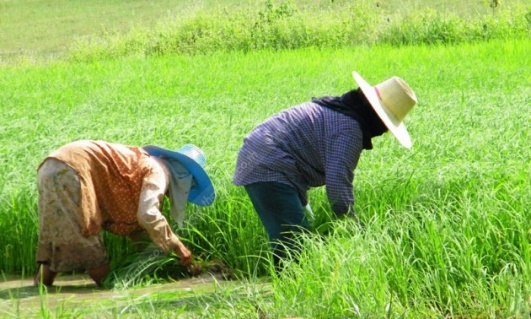 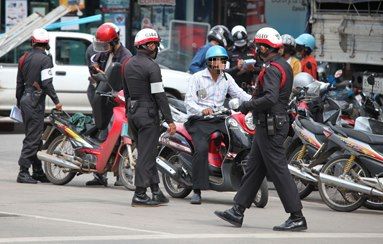 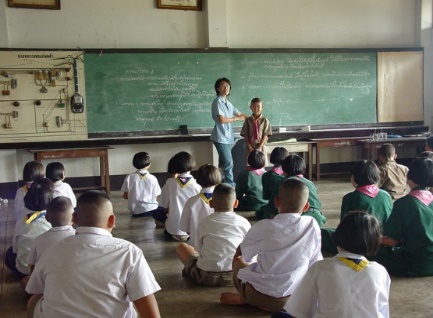 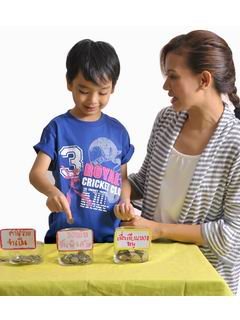 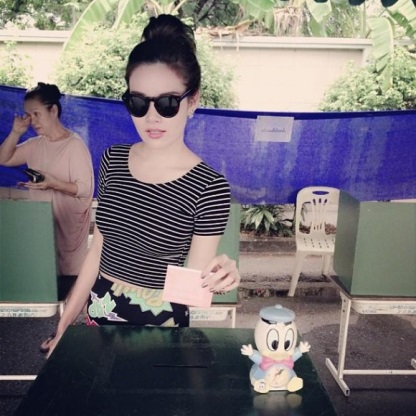 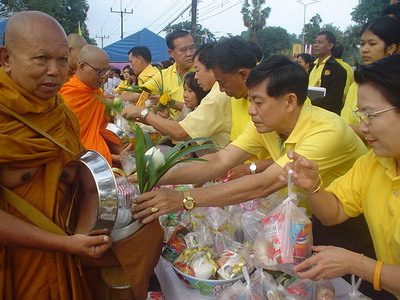 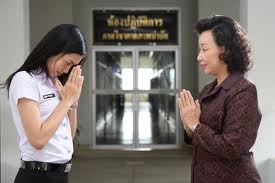 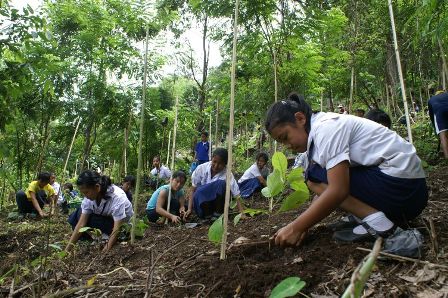 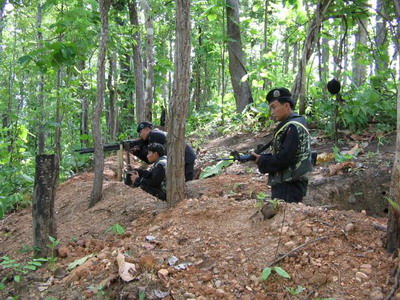 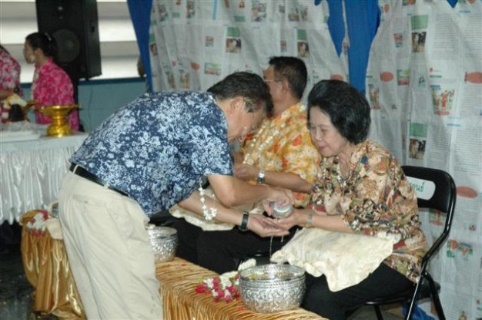 ใบงานที่ 1.4 เรื่อง พฤติกรรมของพลเมืองดีตอนที่ 1คำชี้แจง : ให้นักเรียนสืบค้นภาพกิจกรรมของบุคคลหรือกลุ่มบุคคลที่ปฏิบัติตนเป็นพลเมืองดีตามแนวทางการส่งเสริมให้ปฏิบัติตนเป็นพลเมืองดีตามวิถีประชาธิปไตย มาวิเคราะห์ แล้วตอบคำถาม1.  บุคคลหรือกลุ่มบุคคลในภาพปฏิบัติตนตามแนวทางการส่งเสริมให้ปฏิบัติตนเป็นพลเมืองดีตามวิถีประชาธิปไตยในด้านใด2.  การปฏิบัติของบุคคลหรือกลุ่มบุคคลในภาพ ส่งผลดีอย่างไร จงอธิบาย3.  นักเรียนสามารถนำข้อคิดไปประยุกต์ในการปฏิบัติได้อย่างไรตอนที่ 2คำชี้แจง : ให้นักเรียนแบ่งกลุ่มสำรวจการปฏิบัติตนเป็นพลเมืองดีตามวิถีประชาธิปไตย เป็นระยะเวลา 5 วันและบันทึกผลการสำรวจลงในตาราง แล้วสรุปเป็นความคิดรวบยอดใบงานที่ 1.5 เรื่อง ความหมายและความสำคัญของสถาบันทางสังคมคำชี้แจง : ให้นักเรียนนำสืบค้นข่าวมาวิเคราะห์เกี่ยวกับความหมายและความสำคัญของสถาบันทางสังคมไทย โดยตอบคำถามตามประเด็นที่กำหนด	1.	ข่าวนี้ มีความเกี่ยวข้องกับความหมายของสถาบันทางสังคมอย่างไร	2.	ข่าวนี้ แสดงถึงความร่วมมือของสถาบันทางสังคมสถาบันใดบ้าง 	3.	การกระทำของบุคคลหรือองค์กรในข่าวนั้น มีผลดีต่อบุคคล ชุมชน หรือประเทศชาติอย่างไรใบงานที่ 1.6 เรื่อง บทบาทของสถาบันทางสังคมคำชี้แจง : ให้นักเรียนอธิบายลักษณะสำคัญ และบทบาทของสถาบันทางสังคมตามที่กำหนดลงในตารางใบงานที่ 1.7 เรื่อง ความสัมพันธ์ของสถาบันทางสังคมคำชี้แจง : ให้นักเรียนเลือกภาพที่กำหนดให้และวิเคราะห์ภาพบรรยายสรุปเกี่ยวกับความสัมพันธ์ของสถาบันทางสังคมจากข้อมูลในภาพ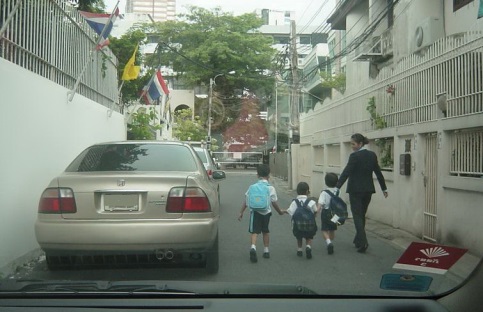 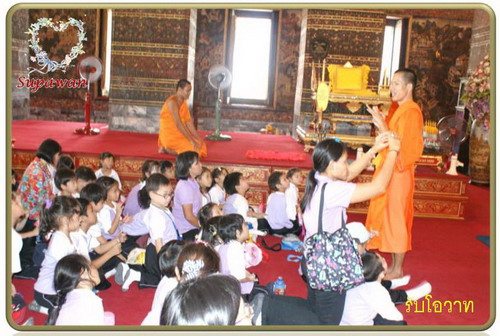 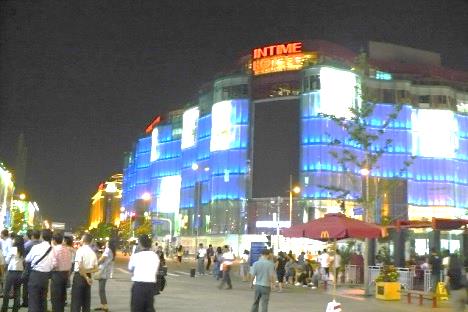 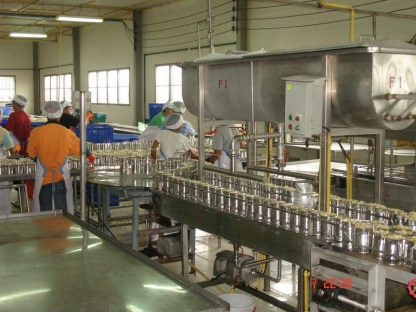 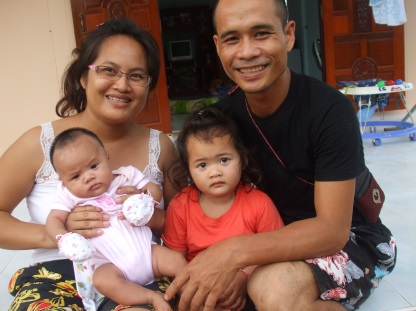 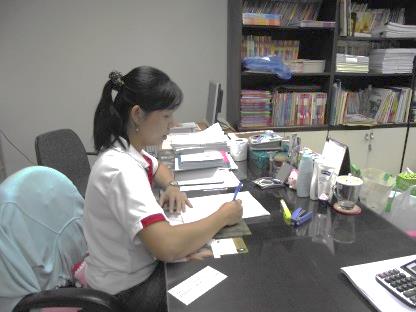 กิจกรรม แผ่นพับ เรื่อง บทบาท ความสำคัญ และความสัมพันธ์ของสถาบันทางสังคมคำชี้แจง : ครูมอบหมายให้นักเรียนแต่ละกลุ่มร่วมกันจัดทำแผ่นพับ เรื่อง บทบาท ความสำคัญ และความสัมพันธ์			 ของสถาบันทางสังคม โดยให้ครอบคลุมประเด็นตามที่กำหนด ดังนี้			  1)  การวิเคราะห์บทบาทของสถาบันทางสังคม			  2)  การวิเคราะห์ความสำคัญของสถาบันทางสังคม			  3)  การอธิบายความสัมพันธ์ของสถาบันทางสังคมแบบประเมินแผ่นพับ เรื่อง บทบาท ความสำคัญ และความสัมพันธ์ของสถาบันทางสังคมคำชี้แจง : ให้ผู้สอนประเมินแผ่นพับ เรื่อง บทบาท ความสำคัญ และความสัมพันธ์ของสถาบันทางสังคมของนักเรียนตามรายการที่กำหนดเกณฑ์การตัดสินคุณภาพแบบประเมินการนำเสนอผลงานคำชี้แจง :	ให้ ผู้สอน ประเมินการนำเสนอผลงานของนักเรียนตามรายการที่กำหนด  แล้วขีด  ลงในช่อง	ที่ตรงกับระดับคะแนน	ลงชื่อ	....................................................	ผู้ประเมิน 		................ /................ /................เกณฑ์การให้คะแนน	ผลงานหรือพฤติกรรมสมบูรณ์ชัดเจน			ให้ 4 คะแนน	ผลงานหรือพฤติกรรมมีข้อบกพร่องบางส่วน			ให้ 3 คะแนน	ผลงานหรือพฤติกรรมมีข้อบกพร่องเป็นส่วนใหญ่		ให้ 2 คะแนน	ผลงานหรือพฤติกรรมมีข้อบกพร่องมาก			ให้ 1 คะแนนแบบสังเกตพฤติกรรมการทำงานรายบุคคลคำชี้แจง :	ให้ ผู้สอน สังเกตพฤติกรรมของนักเรียนในระหว่างเรียนและนอกเวลาเรียน  แล้วขีด  ลงในช่องที่ตรงกับระดับคะแนน                                                                     ลงชื่อ	....................................................	ผู้ประเมิน 	................ /................ /................เกณฑ์การให้คะแนน	ปฏิบัติหรือแสดงพฤติกรรมอย่างสม่ำเสมอ	ให้	4	คะแนน	ปฏิบัติหรือแสดงพฤติกรรมบ่อยครั้ง	ให้	3	คะแนน	ปฏิบัติหรือแสดงพฤติกรรมบางครั้ง	ให้	2	คะแนน	ปฏิบัติหรือแสดงพฤติกรรมน้อยครั้ง	ให้	1	คะแนนแบบสังเกตพฤติกรรมการทำงานกลุ่มคำชี้แจง :	ให้ ผู้สอน สังเกตพฤติกรรมของนักเรียนในระหว่างเรียนและนอกเวลาเรียน  แล้วขีด  ลงในช่องที่ตรงกับระดับคะแนน                                                                     ลงชื่อ	....................................................	ผู้ประเมิน 	................ /................ /................เกณฑ์การให้คะแนน	ปฏิบัติหรือแสดงพฤติกรรมอย่างสม่ำเสมอ	ให้	4	คะแนน	ปฏิบัติหรือแสดงพฤติกรรมบ่อยครั้ง	ให้	3	คะแนน	ปฏิบัติหรือแสดงพฤติกรรมบางครั้ง	ให้	2	คะแนน	ปฏิบัติหรือแสดงพฤติกรรมน้อยครั้ง	ให้	1	คะแนนแบบประเมินคุณลักษณะอันพึงประสงค์คำชี้แจง : ให้ผู้สอนสังเกตพฤติกรรมของนักเรียนในระหว่างเรียนและนอกเวลาเรียน แล้วขีด ลงในช่องที่             ตรงกับระดับคะแนน                                                                  ลงชื่อ ...................................................ผู้ประเมิน                                                                                    ................/.................../.............         เกณฑ์การให้คะแนน	 	พฤติกรรมที่ปฏิบัติชัดเจนและสม่ำเสมอ	ให้   3   คะแนน		พฤติกรรมที่ปฏิบัติชัดเจนและบ่อยครั้ง	ให้   2   คะแนน		พฤติกรรมที่ปฏิบัติบางครั้ง	ให้   1   คะแนนรายการวัดวิธีวัดเครื่องมือเกณฑ์การประเมิน1. การประเมินชิ้นงาน/     ภาระงาน (รวบยอด)- ประเมินการทำแผ่นพับ    เรื่อง บทบาท ความสำคัญ    และความสัมพันธ์ของ   สถาบันทางสังคม- แบบประเมินการทำแผ่น  พับ เรื่อง บทบาท    ความสำคัญ และ  ความสัมพันธ์ของสถาบัน  ทางสังคม- ระดับคุณภาพ 2   ผ่านเกณฑ์2. การวัดและประเมินผล      ก่อนเรียน      - แบบทดสอบก่อนเรียน        หน่วยการเรียนรู้ที่ 1        เรื่อง พลเมืองดีกับวิถี       ประชาธิปไตยและ       สถาบันทางสังคม- ตรวจแบบทดสอบ      ก่อนเรียน- แบบทดสอบก่อนเรียน- ร้อยละ 60 ผ่านเกณฑ์3. การวัดและประเมินผล     ระหว่างการจัดกิจกรรม      1) สังคมประชาธิปไตย- ตรวจใบงานที่ 1.1- ตรวจใบงานที่ 1.2- ใบงานที่ 1.1- ใบงานที่ 1.2- ร้อยละ 60 ผ่านเกณฑ์      2) สถานภาพ บทบาท         สิทธิ เสรีภาพ หน้าที่        ในฐานะพลเมืองดี        ตามวิถีประชาธิปไตย- ตรวจใบงานที่ 1.3- ใบงานที่ 1.3- ร้อยละ 60 ผ่านเกณฑ์      3) แนวทางการส่งเสริม          ให้ปฏิบัติตนเป็น          พลเมืองดีตามวิถี          ประชาธิปไตย- ตรวจใบงานที่ 1.4- ใบงานที่ 1.4- ร้อยละ 60 ผ่านเกณฑ์      4) ความหมายและ          ความสำคัญของ          สถาบันทางสังคม- ตรวจใบงานที่ 1.5- ใบงานที่ 1.5- ร้อยละ 60 ผ่านเกณฑ์      5) บทบาทของสถาบัน          ทางสังคม- ตรวจใบงานที่ 1.6- ใบงานที่ 1.6- ร้อยละ 60 ผ่านเกณฑ์      6) ความสัมพันธ์ของ          สถาบันทางสังคม- ตรวจใบงานที่ 1.7- ใบงานที่ 1.7- ร้อยละ 60 ผ่านเกณฑ์รายการวัดวิธีวัดเครื่องมือเกณฑ์การประเมิน4) พฤติกรรม    การทำงานกลุ่ม- สังเกตพฤติกรรม  การทำงานกลุ่ม- แบบสังเกตพฤติกรรม  การทำงานกลุ่ม- ระดับคุณภาพ 2   ผ่านเกณฑ์5) คุณลักษณะ    อันพึงประสงค์- ประเมินคุณลักษณะ  อันพึงประสงค์- แบบประเมินคุณลักษณะ  อันพึงประสงค์- ระดับคุณภาพ 2   ผ่านเกณฑ์4. การวัดและประเมินผล     หลังเรียน     - แบบทดสอบหลังเรียน        หน่วยการเรียนรู้ที่ 1        เรื่อง พลเมืองดีกับวิถี       ประชาธิปไตยและ       สถาบันทางสังคม- ตรวจแบบทดสอบ  หลังเรียน- แบบทดสอบหลังเรียน- ร้อยละ 60 ผ่านเกณฑ์	1.	สันติชวนเพื่อน ๆ ไปลงคะแนนเสียงเลือกตั้งสมาชิกสภาผู้แทนราษฎร สันติบอกกับเพื่อนว่า ต้องเลือกผู้สมัครจากพรรคการเมืองที่มีนโยบายพัฒนาประเทศอย่างมีประสิทธิภาพ เพราะผู้ที่ได้รับการเลือกตั้ง จะเป็นตัวแทนของพวกเราในการบริหารราชการแผ่นดิน หรือตรากฎหมาย	2.	ธำรงผ่อนบ้านและรถยนต์เป็นเวลานานถึงสิบปี เมื่อผ่อนครบตามกำหนดแล้วธำรงก็ได้รับโอนกรรมสิทธิ์บ้านและรถยนต์เป็นของเขาตามกฎหมาย ธำรงมีสิทธิในบ้านของเขา เขาไม่ต้องการให้คนอื่นเข้ามาทำความรำคาญใจในบ้านของเขา และเขาก็ไม่เปิดวิทยุเสียงดังรบกวนเพื่อนบ้าน	3.	หมู่บ้านดอนหวายได้รับการยกย่องว่า เป็นหมู่บ้านพัฒนาตัวอย่าง เพราะเป็นหมู่บ้านที่ช่วยกันรักษาความสะอาด ปลูกต้นไม้ร่มรื่น มีสวนสาธารณะ ซึ่งเกิดจากความร่วมแรงกันของชาวบ้าน และช่วยกันขุดลอกคูคลองที่ตื้นเขิน ทำถนนภายในหมู่บ้าน	4.	ต้นมะม่วงในบ้านของสน ยื่นกิ่งเข้าไปในบ้านของก้าน ก้านบอกให้สนตัดกิ่งมะม่วงภายในเวลา 1 เดือน แต่สนไม่ตัด ดังนั้น ก้านจึงตัดกิ่งมะม่วงด้วยตนเอง ทำให้สนไม่พอใจ มีการต่อว่ากันขึ้น ในที่สุดก้านก็ให้เหตุผลว่า เขาทำตามขั้นตอนของกฎหมาย ดังนั้น สนจึงยอมรับ	5.	ปัจจุบันนี้สตรีสามารถประกอบอาชีพรับราชการทหาร ปลัดอำเภอ นายอำเภอ ผู้ว่าราชการจังหวัด ผู้พิพากษาได้ นอกจากนั้น ทุกคนยังใช้สิทธิเลือกตั้งสมาชิกสภาผู้แทนและสมาชิกสภาท้องถิ่นได้เมื่ออายุครบตามที่กฎหมายกำหนด	6.	ในการประชุมใหญ่ของคณะกรรมการบริหารหมู่บ้านจอมทอง ประธานในที่ประชุมเสนอความคิดเห็นว่า ชาวบ้านทุกคนควรรวมพลังศรัทธาสร้างวัดประจำหมู่บ้านแห่งใหม่ เพื่อเป็นศูนย์รวมจิตใจของชาวบ้าน แต่คณะกรรมการส่วนใหญ่ไม่เห็นด้วยกับข้อเสนอของประธาน ด้วยเหตุผลสำคัญหลายประการ เช่น มีวัดใกล้หมู่บ้านอยู่แล้วถึง 2 วัด และการที่จะสร้างวัดใหม่ต้องมีค่าใช้จ่ายสูง ชาวบ้านก็มีรายได้น้อยอยู่แล้ว คงขาดกำลังทรัพย์ที่จะช่วยเหลือ ในที่สุดประธานก็ยอมตามความคิดเห็นของคณะกรรมการ	7.	ชาวบ้านโนนสูงต่างก็มีความคิดเห็นแตกต่างกัน ในเรื่องขุดบ่อบาดาลในหมู่บ้าน บางกลุ่มต้องการให้ขุดบริเวณหน้าหมู่บ้าน บางกลุ่มต้องการให้ขุดบริเวณหลังหมู่บ้าน แต่ในที่สุดผู้ใหญ่ก็นัดเจรจากับทุกกลุ่ม และสามารถ ตกลงกันได้	8.	ประธานฝ่ายกิจกรรมนักเรียนประชุมคณะกรรมการเรื่อง การจัดกิจกรรมในวันเด็ก กรรมการมีความคิดเห็นแตกต่างกัน บางคนเสนอให้จัดกิจกรรมในห้องประชุมของโรงเรียน บางคนเสนอให้จัดกิจกรรมบริเวณลานกีฬาของโรงเรียน บางคนเสนอให้จัดที่หน้าเสาธง ในที่สุดประธานจึงให้ลงคะแนน ใช้เสียงข้างมากในการตัดสินเรื่องสถานที่จัดงาน โดยพิจารณาประเภทและวิธีการดำเนินกิจกรรมต่อไป ที่ประชุมได้ข้อคิดสำคัญ จึงได้จัดกิจกรรมบางอย่างบริเวณลานกีฬาและหน้าเสาธงวันที่การกระทำที่แสดงออกถึงการเป็นพลเมืองดีตามวิถีประชาธิปไตยความรู้สึกคุณค่าที่เกิดวันที่ 1วันที่ 2วันที่ 3วันที่ 4วันที่ 5ลำดับที่สถาบันลักษณะสำคัญบทบาท1สถาบันครอบครัว2สถาบันการศึกษา3สถาบันศาสนาลำดับที่สถาบันลักษณะสำคัญบทบาท4สถาบันเศรษฐกิจ5สถาบันการเมืองการปกครอง6สถาบันนันทนาการ7สถาบันสื่อสารมวลชนรายการประเมินคำอธิบายระดับคุณภาพ / ระดับคะแนนคำอธิบายระดับคุณภาพ / ระดับคะแนนคำอธิบายระดับคุณภาพ / ระดับคะแนนคำอธิบายระดับคุณภาพ / ระดับคะแนนรายการประเมินดีมาก (4)ดี (3)พอใช้ (2)ปรับปรุง (1)1.	การวิเคราะห์บทบาทของสถาบันทางสังคมวิเคราะห์บทบาทของสถาบันทางสังคม      ได้ถูกต้อง ชัดเจน          5-6 สถาบันวิเคราะห์บทบาทของสถาบันทางสังคม        ได้ถูกต้อง ชัดเจน          4 สถาบันวิเคราะห์บทบาทของสถาบันทางสังคม      ได้ถูกต้อง ชัดเจน          3 สถาบันวิเคราะห์บทบาทของสถาบันทางสังคม      ได้ถูกต้อง ชัดเจน          1-2 สถาบัน2.	การวิเคราะห์ความสำคัญของสถาบันทางสังคมวิเคราะห์ความสำคัญของสถาบันทางสังคม ได้ถูกต้อง ชัดเจน        5-6 สถาบันวิเคราะห์ความสำคัญของสถาบันทางสังคม ได้ถูกต้อง ชัดเจน         4 สถาบันวิเคราะห์ความสำคัญของสถาบันทางสังคม ได้ถูกต้อง ชัดเจน         3 สถาบันวิเคราะห์ความสำคัญของสถาบันทางสังคม ได้ถูกต้อง ชัดเจน        1-2 สถาบัน3.	การอธิบายความสัมพันธ์ของสถาบันทางสังคมอธิบายความสัมพันธ์ของสถาบันทางสังคม ได้อย่างถูกต้อง เหมาะสม ชัดเจนอธิบายความสัมพันธ์ของสถาบันทางสังคม ได้อย่างถูกต้อง เหมาะสม ชัดเจน      เป็นส่วนใหญ่อธิบายความสัมพันธ์ของสถาบันทางสังคม ได้อย่างถูกต้อง          เป็นบางส่วนอธิบายความสัมพันธ์ของสถาบันทางสังคม ได้อย่างถูกต้อง         เพียงส่วนน้อยช่วงคะแนน11-129-106-8ต่ำกว่า 6ระดับคุณภาพดีมากดีพอใช้ปรับปรุงลำดับที่รายการประเมินระดับคะแนนระดับคะแนนระดับคะแนนระดับคะแนนลำดับที่รายการประเมิน43211เนื้อหาละเอียดชัดเจน2ความถูกต้องของเนื้อหา3ภาษาที่ใช้เข้าใจง่าย4ประโยชน์ที่ได้จากการนำเสนอ5วิธีการนำเสนอผลงาน                                                                        รวม                                                                        รวมเกณฑ์การตัดสินคุณภาพเกณฑ์การตัดสินคุณภาพช่วงคะแนนระดัคุบณภาพ18 - 20ดีมาก14 - 17ดี10 - 13พอใช้ต่ำกว่า 10ปรับปรุงลำดับ ที่ชื่อ-สกุลของผู้รับการประเมินความมีวินัยความมีวินัยความมีวินัยความมีวินัยความมีน้ำใจเอื้อเฟื้อ เสียสละความมีน้ำใจเอื้อเฟื้อ เสียสละความมีน้ำใจเอื้อเฟื้อ เสียสละความมีน้ำใจเอื้อเฟื้อ เสียสละการรับฟังความคิดเห็นการรับฟังความคิดเห็นการรับฟังความคิดเห็นการรับฟังความคิดเห็นการแสดงความคิดเห็นการแสดงความคิดเห็นการแสดงความคิดเห็นการแสดงความคิดเห็นการตรงต่อเวลาการตรงต่อเวลาการตรงต่อเวลาการตรงต่อเวลารวม20 คะแนนลำดับ ที่ชื่อ-สกุลของผู้รับการประเมิน43214321432143214321รวม20 คะแนนเกณฑ์การตัดสินคุณภาพเกณฑ์การตัดสินคุณภาพช่วงคะแนนระดัคุบณภาพ18 - 20ดีมาก14 - 17ดี10 - 13พอใช้ต่ำกว่า 10ปรับปรุงลำดับ ที่ชื่อ-สกุลของผู้รับการประเมินความ
ร่วมมือกัน
ทำกิจกรรมความ
ร่วมมือกัน
ทำกิจกรรมความ
ร่วมมือกัน
ทำกิจกรรมความ
ร่วมมือกัน
ทำกิจกรรมการแสดงความคิดเห็นการแสดงความคิดเห็นการแสดงความคิดเห็นการแสดงความคิดเห็นการรับฟังความคิดเห็นการรับฟังความคิดเห็นการรับฟังความคิดเห็นการรับฟังความคิดเห็นความตั้งใจทำงานความตั้งใจทำงานความตั้งใจทำงานความตั้งใจทำงานการแก้ไข ปัญหา/หรือปรับปรุง ผลงานกลุ่มการแก้ไข ปัญหา/หรือปรับปรุง ผลงานกลุ่มการแก้ไข ปัญหา/หรือปรับปรุง ผลงานกลุ่มการแก้ไข ปัญหา/หรือปรับปรุง ผลงานกลุ่มรวม20 คะแนนลำดับ ที่ชื่อ-สกุลของผู้รับการประเมิน43214321432143214321รวม20 คะแนนเกณฑ์การตัดสินคุณภาพเกณฑ์การตัดสินคุณภาพช่วงคะแนนระดัคุบณภาพ18 - 20ดีมาก14 - 17ดี10 - 13พอใช้ต่ำกว่า 10ปรับปรุงคุณลักษณะอันพึงประสงค์ด้านรายการประเมินระดับคะแนนระดับคะแนนระดับคะแนนคุณลักษณะอันพึงประสงค์ด้านรายการประเมิน3211. รักชาติ ศาสน์   กษัตริย์1.1 ยืนตรงเคารพธงชาติและร้องเพลงชาติ1. รักชาติ ศาสน์   กษัตริย์1.2 เข้าร่วมกิจกรรมที่สร้างความสามัคคี ปรองดอง และเป็นประโยชน์     ต่อโรงเรียน1. รักชาติ ศาสน์   กษัตริย์1.3 เข้าร่วมกิจกรรมทางศาสนาที่ตนนับถือ ปฏิบัติตามหลักศาสนา1. รักชาติ ศาสน์   กษัตริย์1.4 เข้าร่วมกิจกรรมที่เกี่ยวกับสถาบันพระมหากษัตริย์ตามที่โรงเรียนจัดขึ้น2. ซื่อสัตย์ สุจริต2.1 ให้ข้อมูลที่ถูกต้องและเป็นจริง2. ซื่อสัตย์ สุจริต2.2 ปฏิบัติในสิ่งที่ถูกต้อง 3. มีวินัย รับผิดชอบ3.1 ปฏิบัติตามข้อตกลง กฎเกณฑ์ ระเบียบ ข้อบังคับ 3.2 มีความตรงต่อเวลาในการปฏิบัติกิจกรรมต่าง ๆ ในชีวิตประจำวัน4. ใฝ่เรียนรู้4.1 รู้จักใช้เวลาว่างให้เป็นประโยชน์และนำไปปฏิบัติได้4. ใฝ่เรียนรู้4.2 ศึกษาค้นคว้าความรู้จากสื่อและเทคโนโลยีสารสนเทศอย่างสม่ำเสมอ5. อยู่อย่างพอเพียง5.1 ใช้ทรัพย์สินและสิ่งของของตนเองและส่วนรวมอย่างประหยัด5. อยู่อย่างพอเพียง5.2 ใช้อุปกรณ์การเรียนอย่างประหยัดและรู้คุณค่า5. อยู่อย่างพอเพียง5.3 ใช้จ่ายอย่างประหยัดและมีการเก็บออมเงิน6. มุ่งมั่นในการทำงาน6.1 มีความตั้งใจและพยายามในการทำงานที่ได้รับมอบหมาย6. มุ่งมั่นในการทำงาน6.2 มีความอดทนและไม่ท้อแท้ต่ออุปสรรคเพื่อให้งานสำเร็จ7. รักความเป็นไทย7.1 มีจิตสำนึกในการอนุรักษ์วัฒนธรรมและภูมิปัญญาไทย7. รักความเป็นไทย7.2 เห็นคุณค่าและปฏิบัติตนตามวัฒนธรรมไทย8. มีจิตสาธารณะ8.1 อาสาทำงาน ช่วยคิด ช่วยทำกิจกรรมเพื่อส่วนรวม8. มีจิตสาธารณะ8.2 เข้าร่วมกิจกรรม เพื่อสังคมและสาธารณประโยชน์